Муниципальное образовательное учреждение дополнительного образования«Межшкольный учебный центр Кировского и Ленинского районов»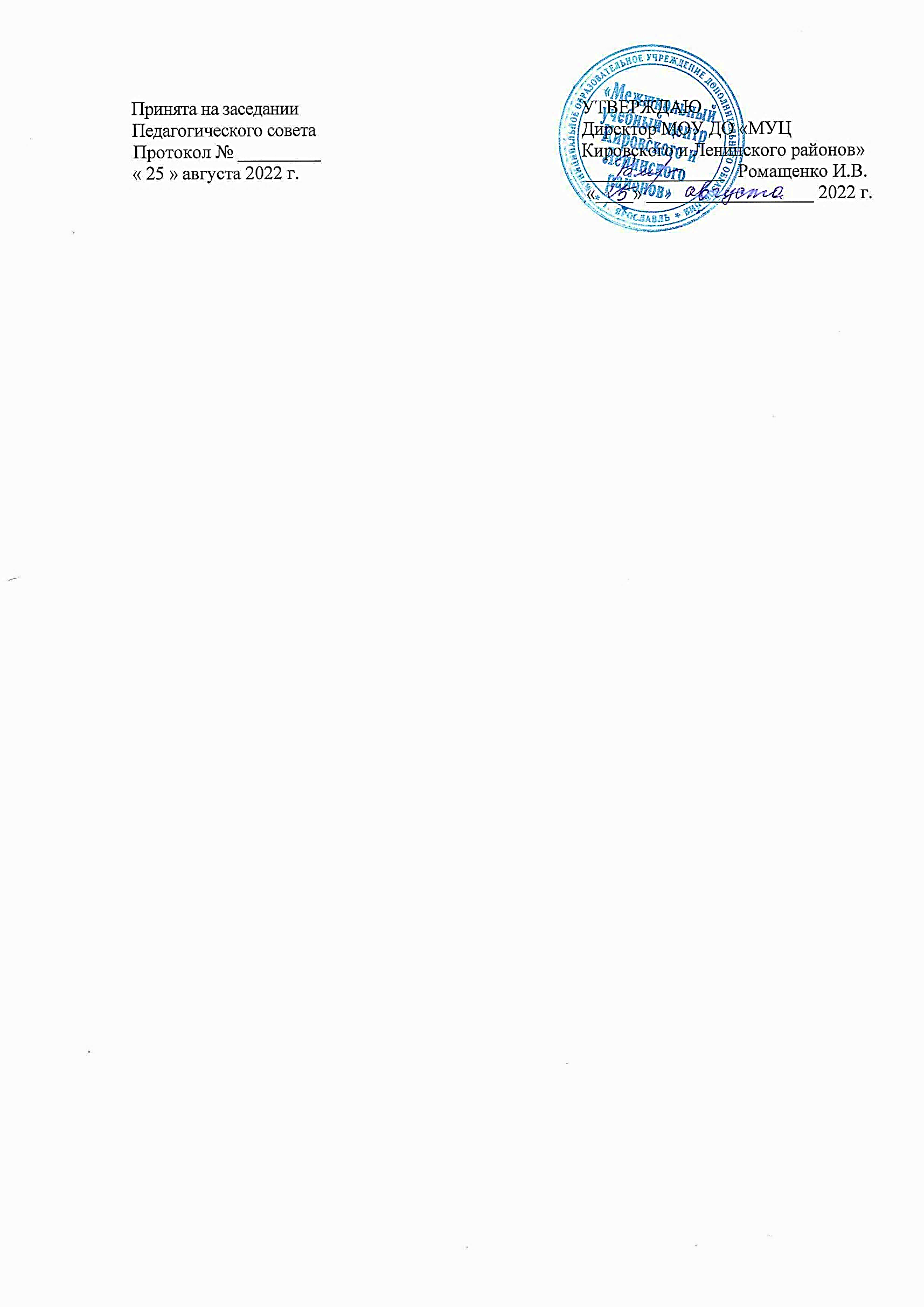 Социально-гуманитарная направленностьДополнительная общеобразовательная общеразвивающая программа«Занимательный английский»возраст детей –7-12 летсрок реализации - 2 годаАвтор - составитель программы:Осипова Анна Сергеевна, педагог дополнительного образованияЯрославль, 2022ОглавлениеПояснительная записка………………………………………..…...…..……….......3Учебный план ..………………………….……………………………..….…..........7 Учебный план 1-го года обучения …………………………….......….............7 Учебный план 2-го года обучения……………………………......…...............8Содержание……………………………………………………………...….….........9 Содержание 1-го года обучения…………………………………....….............9 Содержание 2-го года обучения……………………....………………...........12Обеспечение………..…………………………………………………...….............15 Методическое обеспечение…………………………..………….…...............15 Дидактическое обеспечение………………………………………….............16 Материально-техническое обеспечение……………………………..............16 Кадровое обеспечение.………………………………………………………..165. Мониторинг образовательных и воспитательных результатов ………………...176. Список информационных источников ...………………………………….……...197. Приложения. ..……………………………………………………………..…….....20ПОЯСНИТЕЛЬНАЯ ЗАПИСКАДополнительные занятия во внеурочное время способствуют повышению интереса к изучению предмета, углубляют и расширяют полученные на уроках знания, дают возможность обучающимся проявить свои языковые и познавательные способности. Кроме того, освоение иностранного языка способствует развитию у младших школьников активной и пассивной речи, а также правильному звукопроизношению.Сегодня английский язык становится одним из наиболее популярных языков мира в плане экономического, политического и культурного развития и роста языка.  Согласно федеральным государственным образовательным стандартам начального общего образования, базисного плана английский язык является обязательным компонентом обучения в начальной школе.Программа составлена на основе нормативно правовых документах:Федеральный закон от 29.12.2012 г. № 273-ФЗ «Об образовании в Российской Федерации»; Федеральный закон от 31.07.2020 № 304-ФЗ «О внесении изменений в Федеральный закон «Об образовании в Российской Федерации» по вопросам воспитания обучающихся;Федеральный проект «Успех каждого ребенка» от 07 декабря 2018 г.;Приказ Министерства просвещения РФ от 9 ноября 2018 г. № 196 «Об утверждении Порядка организации и осуществления образовательной деятельности по дополнительным общеобразовательным программам»;«Концепция организационно-педагогического сопровождения профессионального самоопределения обучающихся в условиях непрерывности образования».Письмо Минобрнауки России от 11.12.2006 г. № 06-1844 «О примерных требованиях к программам дополнительного образования детей»Письмо Минобрнауки России от 18.11.2015г. № 09-3242 «Методические рекомендации по проектированию дополнительных общеразвивающих программ (включая разноуровневые программы)».Концепция развития дополнительного образования детей до 2030 года (постановление Правительства от 31 марта 2022 года N 678-р);Приказ Министерства образования и науки Российской Федерации от 23.08.2017 г. № 816 «Об утверждении Порядка применения организациями, осуществляющими образовательную деятельность, электронного обучения, дистанционных образовательных технологий при реализации образовательных программ»;Методические рекомендации по реализации дополнительных общеобразовательных программ с применением электронного обучения дистанционных образовательных технологий по организации дистанционного обучения. Министерство просвещения 31.01.2022;Целевая модель развития региональных систем дополнительного образования детей (приказ Министерства просвещения РФ от 03.09.2019 №467);Санитарные правила СП 2.4.3648-20 «Санитарно-эпидемиологические требования к организациям воспитания и обучения, отдыха и оздоровления детей и молодежи» постановление главного государственного санитарного врача РФ от 28 сентября 2020 года N 28;Государственная программа Ярославской области «Развитие образования в Ярославской области» на 2021 - 2024 годы;ОЦП «Развитие дополнительного образования детей в Ярославской области» на 2019–2024 годы.Новизна данной программы заключается в том, что она рассматривается как система использования английского языка в развитии индивидуальности школьника.Актуальность разработки и создания данной программы обусловлена тем, что она позволяет устранить противоречия между требованиями программы и потребностями учащихся в дополнительном языковом материале и применении полученных знаний на практике; условиями работы в классно-урочной системе преподавания иностранного языка и потребностями учащихся реализовать свой творческий потенциал.Педагогическая целесообразность данной программы дополнительного образования обусловлена важностью создания условий для формирования у обучающихся коммуникативных и социальных навыков, которые необходимы для успешного интеллектуального развития ребенка.Программа обеспечивает развитие интеллектуальных, общеучебных умений, творческих способностей у обучающихся, необходимых для дальнейшей самореализации и формирования личности ребенка, позволяет ребёнку проявить себя, преодолеть языковой барьер, выявить свой творческий потенциал.Программа «Занимательный английский» имеет социально-гуманитарную направленность и представляет собой вариант модифицированной дополнительной общеобразовательной общеразвивающей программы базового уровня.Цель программы: сформировать речевые, интеллектуальные и познавательные способности младших школьников, общеучебные умения младших школьников средствами иностранного языка.Задачи:Обучающиеуглубление знаний по предмету;развитие речевых навыков;расширение лексического запаса;Развивающиеполучение дополнительной лингвострановедческой информации об    англоговорящих странах;разбудить интерес детей к углубленному изучению языка;использовать английский язык в обиходном общении;применять английский язык в других сферах школьной деятельности.Воспитательныевоспитывать уважение к традициям и культуре стран изучаемого языка;воспитывать чувство толерантности и культуру общения.Программа рассчитана на 2 года обучения. На первый год обучения проводится набор младших школьников 7-9 лет, которые впервые знакомятся с английским языком, на второй год - школьники 10-12 лет, уже умеющие начальный уровень знаний. Занятия проводятся 2 раза в неделю по 1 учебному часу. Общий объем программы 144 часа. Данная программа составлена в соответствии с возрастными особенностями учащихся младшего школьного возраста.В основу программы положены научные принципы организации педагогического процесса:системность;гуманизация;дифференциация;мотивация через игру;доступность и познавательность.Отличительные особенности программыИзучение английского языка способствует развитию речевых способностей младших школьников, что положительно сказывается на развитии речи учащихся на родном языке, в частности, умении слушать партнера, взаимодействовать с ним вербальными средствами, различать интонацию речевого партнера и моделировать собственную интонацию в зависимости от цели высказывания (утверждение, вопрос, отрицание), планировать элементарное монологическое высказывание. Помимо этого, изучение английского языка позволяет расширить словарный запас младшего школьника на родном языке за счет так называемых "интернациональных слов" и т. д.Одним из приоритетов начального образования признается развитие личностных качеств и способностей ребенка в процессе приобретения им опыта разнообразной деятельности — учебно-познавательной, практической, социальной. Наряду с коммуникативными заданиями, которые обеспечивают приобретение учащимися опыта практического применения английского языка в различном социально-ролевом и ситуативном контексте, курс английского языка насыщен заданиями учебно-познавательного характера. Деятельностный характер позволяет сочетать речевую деятельность на английском языке с другими видами деятельности (игровой, познавательной, художественной и т. п.), осуществляя разнообразные связи с предметами, изучаемыми в начальной школе, и формировать общеучебные умения и навыки, которые межпредметные по своему характеру. Обучение английскому языку на данной ступени обладает выраженной спецификой по сравнению с последующими ступенями. На первых годах обучения происходит интенсивное накопление языковых средств, необходимых для решения достаточно широкого круга коммуникативных задач. В дальнейшем на старших ступенях обучения учащиеся будут решать эти же задачи в других ситуациях общения, в рамках новых тем. Однако первоначальное накопление языковых и речевых средств происходит именно на начальной ступени. При этом существенное влияние на эффективность процесса обучения оказывает динамика накопления языковых средств, последовательность, обоснованность и интенсивность их введения. Детей данного возраста отличает повышенная познавательная активность. Активность возникает в определенных условиях. Учащийся должен чувствовать потребность в изучении английского языка и иметь необходимые предпосылки для удовлетворения этой потребности. Основными источниками являются мотивация и желание. У подавляющего большинства учащихся начального этапа обучения изначально присутствует высокая мотивация изучения английского языка. Они с большим интересом и желанием приступают к изучению языка, хотят научиться читать, говорить, понимать на английском языке. Интерес учащегося зависит от его успехов в овладении языком. И если ученик видит, что продвигается вперед в слушании, говорении, чтении и письме, он с интересом занимается этим.Ученик охотно изучает предмет, проявляет активность во внеклассных мероприятиях, если он понимает его социальную (знание английского языка является в определенной степени показателем культуры, интеллигентности) и личную значимость.Организация учебного процесса предусматривает проведение теоретических и практических занятий.В содержание программы включен воспитательный компонент, так как воспитание является неотъемлемым, приоритетным аспектом образовательной деятельности. В тексте ДООП отражены традиционные воспитательные мероприятия, проводимые в объединении в рамках воспитательной программы МУЦ.При переходе центра на дистанционное обучение в программу могут быть внесены корректировки в части форм, методов обучения и контроля, видов практических заданий, времени занятий. Обучение может проводиться в очной форме в режиме онлайн или заочной в режиме оффлайн.Программа может быть адаптирована к детям с ОВЗ или учеников с высокими образовательными потребностями за счет изменения количества практических заданий и их уровня сложности. Программу можно рассматривать как элемент ранней профориентации, поскольку дети знакомятся с основными элементами работы учителя английского языка и переводчика.Ожидаемые результаты Результаты обученияПосле первого года обучения обучающиеся должны знать:- набор фраз и слов по определенным темам (семья, животные, еда, глаголы действия и т.д.);- грамматические понятия такие как, образование множественного числа существительных, неопределенный артикль «а», конструкцию «I have», «I аm»;- основные правила чтения;уметь:- понимать различные типы предложений (вопросительные, повествовательные, побудительные);- отвечать кратко на вопросительные предложения;- выполнять коммуникативные задачи, такие как - поздороваться, проинформировать, поблагодарить, выразить одобрение, радость, неудовольствие, согласие, несогласие, кратко описать свое настроение.После второго года обучения дети должнызнать:
- лексику тем, пройденных на втором году обучения;
- английский алфавит;
- основные правила чтения;
- основы грамматики, пройденные на первом и втором году обучения; - орфографию в пределах изученной лексики.уметь:
- составлять небольшие диалоги, соответствующие предложенной теме;
- составлять краткие описательные тексты по предложенной теме;-читать вслух текст, построенный на изученном материале;
- пользоваться словарем;Результаты развитияУ обучающихся расшириться кругозор; интерес к углубленному изучению языка. Дети получат дополнительную лингвострановедческую информацию об    англоговорящих странах.Обучающиеся смогут использовать английский язык в обиходном общении; применять английский язык в других сферах школьной деятельности.Результаты воспитанияУ обучающихся сформируется уважение к традициям и культуре стран изучаемого языка, чувство толерантности и культура общения.Реализация воспитательных мероприятий даст возможность обучающимся получить представления о государственных праздниках, памятных датах России, о примерах исполнения гражданского и патриотического долга, о личной и общественной безопасности.Формами подведения итогов разделов программы являются игры, викторины, задания. Форма итоговой аттестации – игра.Учебный план1год обучения2 год обученияСодержание программы1 год обучения1.Вводное занятиеТеория. Знакомство с программой. Инструктаж по охране труда. Правила поведения на занятиях.Практика. Входная диагностика.2. Hello, that's me! ЗнакомствоТеория. Знакомство детей друг с другом, учителем, персонажами детских произведений: имя, возраст. Приветствие, прощание (с использованием типичных фраз речевого этикета).Практика. Сценка «Знакомство». Игра с мячом. Зарядка3. English reading. Алфавит, английские звуки, правила чтенияТеория. Изучение алфавита при помощи плаката, пазла-алфавита. Практика. Просмотр обучающего мультфильма на тему «Английский алфавит». Игра с алфавитом-пазлом. Раскраска на тему «Алфавит». Игра с мячом. Игра в карточки. Игра «Сломанный телефон».4. Colors and numbers. Цвета и цифрыТеория. Цифры на английском языке от 1 до 20. Цвета на английском языке.Практика. Изучение и повторение лексики на тему «Цвета». Игра с мячом. Игра «Угадай-ка». Игра «Сломанный телефон». Звуковой диктант.5. Around the world. Страны изучаемого языка и родная страна5.1. ВеликобританияТеория. Знакомство с Великобританией: географическим положением, достопримечательностями, интересными фактами. Практика. Просмотр обучающих видеороликов и презентации. Игра на тему «GreatBritain». Конкурс рисунков «Great Britain». Викторина на тему «GreatBritain».5.2. Соединенные Штаты АмерикиТеория. Знакомство с США: географическим положением, достопримечательностями, интересными фактами. Мир Диснея: Уолт Дисней и его империя, интересные факты. Практика. Просмотр обучающих видеороликов и презентаций. Игра на тему «USA». Конкурс рисунков на тему «My favorite Disney character». Викторина на тему «USA».6. Моя семья. My familyТеория.Лексика на тему «Семья». Грамматические конструкции «It’s me. It’s my…» Present Simple tense.Практика. Изучение лексики на тему «Семья». Просмотр обучающего видео. Видео-викторина на тему «My family». Игра «Сломанный телефон». Игра с мячом. Конкурс рисунков «My family».7. All professions are important. Все профессии важныТеория. Лексика на тему профессии. Отработка грамматической конструкции «It’s me. It’s my. He is/She is/They are». Ввод дополнительной лексики на тему «Семья». Практика.Просмотр обучающего видео. Викторина по профессиям. Игра с пазлами. Сценка. Проект «My family».8. Petsandotheranimals. Домашние питомцы и другие животные.8.1. Мои домашние животные. DomesticanimalsТеория. Изучение лексики на тему «Pets». Практика. Просмотр обучающего видео и презентации. Отработка грамматической структуры «I have got…». Повторение лексики и грамматических структур. Игра с карточками на тему «Pets». Конкурс рисунков на тему «Мое домашнее животное или животное, которое я бы хотел иметь дома». Видео-викторина на тему «Pets». Игра «Сломанный телефон».8.2. Дикие животные. Wild animalsТеория. Изучение лексики на тему «Wild animals». Практика. Просмотр обучающего видео и презентаций. Просмотр карточек на тему. Отработка грамматических конструкций «This is…». Повторение лексики и грамматических структур. Игра с карточками на тему «Wild animals». Игра с мячом. Конкурс рисунков на тему «Wild animals». Задание «Cut, paste and color».9. I like holidays. Я люблю праздникиТеория. Знакомство детей с традициями празднования Рождества, Нового года, дня Святого Валентина, дня рождения в англоязычных странах. Кто такой Санта? Что такое День Благодарения? Что такое Хэллоуин? Традиции и праздники в англоязычных странах. Традиции и праздники в России. Практика. Просмотр презентаций и обучающего видео. Конкурс рисунков на тему «My favorite holiday». Письмо Санта Клаусу и Деду Морозу. Создание новогодней открытки. Создание валентинки. Прослушивание и разучивание новогодних песен на английском языке. Конкурс рисунков на тему «Mybirthdaypresent». Компьютерная викторина на тему «Holidays». 10. Части тела. BodyТеория. Изучение лексики на тему «Body», изучение простых фраз для использования в повседневной жизни. Общение на тему заботы о своем здоровье.Практика.  Просмотр видео о том, как английские дети заботятся о своем здоровье.  Отработка грамматических конструкций «I have…», «I do…». Игра с карточками на тему «Body». Игра «Угадай-ка». Творческое задание «Раскрась клоуна». Зарядка «Head, shoulders, knees and toes».  Игра с мячом. Конкурс рисунков на тему «It’s me!!!». Видео-викторина по теме «Body».11. Одежда и стиль. Clothes and styleТеория. Лексика на тему «Clothes and style» и грамматические конструкции по теме. Изучение предметов одежды и обуви, общение по теме моды и гардероба.Практика. Отработка грамматических конструкций по типу «I wear a jacket. My jacket is black…» и т.п. Игра «Во что я одет? А мой сосед?». Игра с пазлами. Игра «Сломанный телефон».  Игра «Угадай-ка». Игра с мячом. Творческое задание «Нарисуй свой гардероб». Видео-викторина по теме «Clothes».12.Foodandhealthymeals. Продукты и здоровое питаниеТеория. Лексика на тему «Food» и грамматические конструкции по теме. Present Continuous tense. Лексика по теме «Meals».  Беседа о том, как важно употреблять здоровую пищу. Питание школьников в России и Великобритании. Приемы пищи в течении дня. Лексика по теме «Schedule».Практика. Просмотр обучающего видео по теме. Отработка конструкции «I like to eat…». Игра с мячом «Съедобное - несъедобное». Игра «Что я люблю…». Игра с карточками на тему «Food». Зарядка. Видео-викторина по теме. Творческое задание «My schedule. Мой режим дня». Игра «Угадай-ка». Игра с пазлами. Игра с карточками. Зарядка.13.What a beautiful weather. Погода. Времена годаТеория. Названия времен года, месяцев. Их описание: когда тепло, жарко холодно. Выражение своего отношения к природе. Погодные явления (дождь, снег, ясно и т.п.).  Погода в англоговорящих странах. Практика. Просмотр видео и презентации. Игра с пазлами. Игра с карточками. Игра «Сломанный телефон». Игра «Угадай-ка». Зарядка. Сценка «Метеопрогноз».14. Sports. СпортТеория. Виды спорта. Летние виды спорта. Зимние виды спорта. Виды спорта в помещении и на открытом воздухе. Спорт в англоговорящих странах. Олимпийские игры.  Просмотр презентации и видео по темам.Практика. Просмотр видео и презентации. Подвижная игра «Угадай вид спорта». Зарядка. Видео-викторина. Творческий конкурс «I love sports!». 15. Home, sweethome. Дом, милый дом!Теория. Названия предметов домашнего обихода, названия комнат. Знакомство с квартирой сказочного героя. Отработка грамматических конструкций «I have…in my flat, house».Практика. Просмотр видео и презентации на тему «My home». Игра в мяч. Игра «Угадай-ка». Игра с карточками. Игра с пазлами. Видео-викторина на тему «House»16. School is fun! Школа – это весело!Теория. Названия школьных принадлежностей. Названия школьных предметов. Каникулы и виды отдыха.Практика. Просмотр презентации и обучающего видео. Игра «What’s in my bag?». Игра с пазлами-карточками. Игра «Сломанный телефон». Видео-викторина по теме «Школьные принадлежности. Часть 1, 2 и 3» Творческое задание «Что я буду делать на каникулах?»17. Воспитательные мероприятияТеория. Важные даты в жизни человека. Государственные праздники, памятные даты. Тематические занятия: «Безопасное электричество», «День матери в России», «Всемирный день домашних животных», «Традиционные праздники России», «День правовых знаний», «Скоро лето!».  Практика. Подготовка и проведение тематических занятий. Конкурс рисунков.  Просмотр и обсуждение презентации.  Игра-викторина. Игра. Викторина18. Итоговое занятиеПрактика. Составление краткого рассказа о себе с использованием лексики и грамматики, изученной за год (о себе, семье, школе, любимом предмете, увлечениях) и рисунок на тему «I want to be a…». 2 год обучения1.Вводное занятиеТеория. Знакомство с программой. Инструктаж по охране труда. Правила поведения на занятиях.Практика. Входная диагностика.2. Знакомство. Приветствие. Как я провел лето?Теория.Знакомство детей друг с другом, учителем. Повторение приветствия, прощания (с использованием типичных фраз речевого этикета). Летний отдых. Повторение лексики по теме "Путешествия".Практика. Сценка «Знакомство». Игра с мячом. Составление небольшого рассказа на тему "Мои каникулы", творческое задание по теме "Мои каникулы".3. Алфавит, английские звуки, правила чтенияТеория.Изучение и повторение английского алфавита, английских звуков. Изучение правил чтения на английском языке. Счёт до 100.Практика. Просмотр обучающего мультфильма на тему «Английский алфавит». Раскраска на тему «Алфавит». Игра с мячом. Игра в карточки. Игра «Сломанный телефон». Игра «Угадай-ка». Звуковой диктант. Work sheets.4. Colorsandnumbers. ЦветаицифрыТеория. Числительные. Цвета на английском языке.Практика. Изучение и повторение лексики на тему «Цвета». Игра с мячом. Игра «Угадай-ка». Игра «Сломанный телефон». Звуковой диктант.5.Моя семья и профессииТеория. Повторение изученного по темам "Семья" и "Профессии", изучение новой лексики. Повторение грамматических конструкций «It’s me. It’s my... He is/She is/They are …».Практика. Просмотр обучающего видео. Видео-викторина на тему «My family». Викторина по профессиям. Игра «Сломанный телефон». Сценка. Проект на тему "My family".6. PastSimpletense. Прошедшее простое время. Неправильные глаголыТеория.Формы утвердительных, отрицательных и вопросительных предложений в прошедшем простом времени. Правильные и неправильные глаголы.Практика.Просмотр презентации. Отработка навыка создания предложений в прошедшем простом времени. Задания по теме.7. Страны изучаемого языка и родная странаТеория. Изучение и повторение информации о странах изучаемого языка: Великобритания, США, Канада, Австралия и Новая Зеландия (месторасположение, традиции, достопримечательности, известные люди), а также сопоставление с Россией.Практика. Просмотр обучающих видеороликов и презентаций. Викторины по изученным странам. Конкурсрисунковнатему "Я хотел бы побывать в ..."8. Travelling and transport. Путешествия и транспортТеория. Лексика по теме «Путешествие на самолёте, машине и поезде». Остановка в отеле. Виды транспорта.Практика. Разучивание лексики по темам "Путешествия", "Транспорт", глаголов действия. Просмотр презентации и обучающего видео. Задания по темам.  Сочинение "Моё последнее путешествие".9. I like holidays. Я люблю праздникиТеория.Беседа с детьми о традициях празднования Рождества, Нового года, дня Святого Валентина, дня рождения в англоязычных странах, знакомство с новыми фактами и традициями. Необычные праздники и традиции в Великобритании и США.Практика. Просмотр презентаций и обучающего видео. Конкурс рисунков на тему «My favorite holiday». Письмо Санта Клаусу на английском языке. Создание валентинки. Прослушивание и разучивание новогодних песен на английском языке. Конкурс рисунков на тему «My birthday present». Компьютерная викторина на тему «Holidays». 10. Shopping. ШопингТеория. Лексика по теме «Покупки», "В супермаркете». Диалогическая речь.                               Практика. Изучение лексики по теме "Покупки". Активизация использования изученной лексики в диалогической речи. Сценка "В супермаркете». Просмотр облучающего видео. Чтение и перевод текста "In the supermarket". Work sheets по теме "Shopping".11. Present Perfect Tense. Настоящее совершенное время. Неправильные глаголыТеория: Особенности использования времени Present Perfecttense в английском языке. Практика: Освоение навыка составления и перевода предложений в Present Perfect Simpletense. Выполнение заданий по теме. Чтение диалогов с использованием настоящего совершенного времени.12. Body. Clothes & style. Части тела. Одежда и стильТеория. Повторение изученной ранее лексики, а также изучение новой лексики по темам «Body» и «Clothes and style», изучение (повторение) простых фраз для использования в повседневной жизни. Общение на тему заботы о своем здоровье. Распорядок дня.Практика.  Отработка грамматических конструкций по типу «I wear …» и т.п. Игра "Во что я одет?". Игра «Угадай-ка».  Игра с лексическими карточками. Викторина по темам «Body» и "Clothes". Составление своего гардероба для разных случаев (отработка лексики).13.Food and healthy meals. Продукты и здоровое питаниеТеория. Повторение изученной ранее лексики, а также изучение новой лексики потеме «Food» и грамматические конструкции по теме. Present Continuoustense. Лексика по теме «Meals».  Беседа о том, как важно употреблять здоровую пищу. Распорядок дня.Практика.Просмотр обучающего видео по теме. Отработка конструкции «I like to eat…». Игра с мячом «Съедобное - несъедобное». Игра "I like/dislike". Лексические карточки. Видео-викторина по теме. Творческое задание «My schedule». Worksheets по теме.14. PastContinuoustense. Прошедшее длительное времяТеория.Особенности построения предложений во времени Past Continuoustense. Практика. Просмотр презентации "Past Continuous Tense". Выполнение заданий по теме. Отработка навыка различать и употреблять в предложениях времена Past Simple и Past Continuoustenses.15. Weather.Погода. Времена годаТеория. Изучение (повторение) названий времен года, месяцев. Изучение (повторение) погодных условий и явлений. Выражение своего отношения к природе. Погода в Великобритании и России.Практика. Просмотр презентации. Сценка «Метеопрогноз». Лексические карточки. Игра «Сломанный телефон». Worksheetsпо теме.16. Sports. СпортТеория.Изучение новой и повторение уже изученной лексики по теме "Спорт". Олимпийские игры.  Английские глаголы действия.Практика. Просмотр презентации и видео. Подвижная игра «Угадай вид спорта». Отработка навыков диалогической и монологической речи с использованием грамматики и лексики по теме "Спорт". Worksheets по теме.17. Citiesandtowns. ГородаТеория. Изучение лексики по теме "Город". Английские предлоги места, направления, времени. Основные места и здания в городе. Достопримечательности нашего города. Повторение изученной лексики по теме "Дом".Практика. Просмотр видео "London"и презентации по теме "City". Игра «Угадай-ка». Лексические карточки. Worksheets по теме. Конкурс рисунков "Проект города мечты" ("My dream town").18. Школа и каникулыТеория. Изучение новой и повторение уже изученной лексики по темам "Школьные принадлежности. Школьные предметы. Каникулы и виды отдыха".Практика. Просмотр презентации и обучающего видео. Игра «What’s in my bag?». Лексические карточки. Видео-викторина по теме «Школьные принадлежности. Часть 1, 2 и 3». Worksheets по теме.19. Воспитательные мероприятияТеория. Государственные праздники, памятные даты. Тематические занятия: «День народного единства и история Ярославля», «День неизвестного солдата», «Международный день кино». «Широкая масленица», «Международный день интернета». «Огонь - друг или враг?»Практика. Подготовка и проведение тематических занятий. Просмотр и обсуждение презентации. Конкурс рисунков.  Викторина. Игра20. Итоговое занятиеПрактика. Командная игра по темам, изученным за год. Конкурс рисунков на тему «I want to be a…» с кратким рассказом о себе.Обеспечение программыМетодическое обеспечение программыНа занятиях по программе «Занимательный английский» используются следующие педагогические технологии:технология группового обучения;технология исследовательской деятельности;технология проектной деятельности;технология игровой деятельности;технология коллективной творческой деятельности;здоровьесберегающая технология.Для сохранения здоровья учащихся предусмотрено использование различных способов здоровьесбережения: устраиваются физкультминутки, гимнастика для глаз, активные коллективные виды работ на занятиях, смена методов преподавания через каждые 10-15 минут занятия (словесно-наглядные, самостоятельная работа), смена деятельности детей.Основными формами занятий являются теоретические и практические занятия в группе. Учитывая возрастные особенности младших школьников занятия эмоциональны, методически разнообразно построены, насыщены играми, проблемными ситуациями из жизни, загадками и рассказами. Теоретический материал подается в основном в игровой форме. Кроме того, используются традиционные способы передачи информации: рассказ, беседа, лекция. Практическая работа предусматривает сюжетно-ролевую игру, мини-проекты, конкурсы и викторины.Программой курса предусмотрены разнообразные методы обучения: объяснительно-иллюстративный,репродуктивный,проблемный,частично-поисковый,исследовательский.В процессе проведения занятий используются словесные, наглядные, практические методы проведения занятий.Формы организацииучебной деятельности: индивидуальные, групповая, коллективная. В процессе работы с обучающимися используются следующие методы и приёмы воспитания: беседа, рассказ, просмотр материалов, анализ и обсуждение, подготовка сообщений, проектная деятельность, экскурсия, поощрение, замечание, метод естественных последствий, традиции коллектива.Формы воспитательной работы: праздники коллектива, участие в социальных акциях и традиционных мероприятиях МУЦ, досугово-познавательных мероприятиях.Оценивание результатов воспитательной работы происходит в процессе педагогического наблюдения на протяжении всего периода обучения.При дистанционном или электронном обучении в случае болезни ребенка или при домашнем обучении при формировании учебного материала применяются существующие интерактивные материалы по предмету. Для обучающихся создаются простейшие, нужные ресурсы и задания. Сокращается время занятия ребенка дома до 30 минут. Теоретический материал представляется в кратком (сжатом) виде, где выделена основная суть. Обучающимся предлагаются разные виды заданий для последующей самостоятельной работы дома. В структуру материала входят следующие содержательные компоненты: учебный материал, включая необходимые иллюстрации; инструкции по его освоению; вопросы и тренировочные задания; контрольные задания и пояснения к их выполнению. К учебным материалам добавляется инструкции по работе.Текущий и итоговый контроль осуществляется также в дистанционной форме через организацию обратной связи с использованием электронной почты, соцсетей.Задания для учащихся размещаются на сайте образовательной организации, в группах объединения в социальных сетях (ВКонтакт), в группах объединения в мессенджерах WhatsApp, Skype, Telegram, направляются по электронной почте.Воспитательная работа невозможна без тесного контакта с родителями. Для педагога дополнительного образования   важно установить партнерские отношения с ними, создать атмосферу поддержки и общности интересов, взаимопонимания, сотрудничества и взаимодействия. Поэтому с родителями проводятся родительские собрания, индивидуальные консультации, в конце года – анкетирование на предмет оценки удовлетворенности результатами образовательной и воспитательной деятельности в объединении.В течение года педагог беседует с родителями о прошедших занятиях, рассказывает о домашних заданиях, индивидуально информирует о динамике изменения образовательных и личностных характеристик детей. Материально-техническое обеспечение     Для реализации	 программы используется учебный кабинет, соответствующий всем санитарно-гигиеническим и психологическим нормам, оснащенный всем необходимым для проведения занятий: классная доска, столы и стулья для учащихся и педагога, шкафы и стеллажи для хранения пособий и учебных материалов. Кабинет оснащен компьютером, колонками, мультимедиапроектором. Для проведения занятий необходимы следующие материалы и инструменты: бумага, тетради, карандаши, фломастеры, цветная бумага и картон, клей, ножницы и др.Дидактическое обеспечениеЗанятия проводятся с использованием дидактических материалов: разработки викторин;игровой материал;наглядные пособия;диагностические методики для определения уровня ЗУН:картинки, иллюстрации;раздаточный материал;дидактические карточки;наборы предметов, относящихся к различным темам;WorksheetsИнформационное обеспечениевидеоролики,презентации PowerPoint.Кадровое обеспечение Занятия ведет педагог дополнительного образования, имеющий высшее педагогическое образование по специальности «Английский язык».Мониторинг образовательных результатовЧтобы проверить, в какой степени ребенок овладел тем или иным умением, контрольное обследование проводится 2 раза в год. В процессе деятельности выработалась определенная система контроля успехов и достижений детей, используя классические методы и приемы. После изучения каждой темы определяется уровень овладения знаниями, умениями и навыками, предлагаемые данной темой. Инструментарием мониторинга результатов обучения являются:- учет готовых работ;-  конкурсы на лучшую работу;- творческие задания;- тематические игры, викторины;- защита мини-проекта.При проведении мониторинга используются следующие методы: наблюдение, участие в конкурсах, мини-проекты, оценка выполненных работ. Отслеживание результативности обучения данной программы осуществляется поэтапно в течение всего учебного года. Проводится входной, текущий, и итоговый мониторинг.       Показатели мониторинга определяются по трехбалльной шкале.Высокий уровень - 3 баллаСредний уровень - 2 баллаНизкий уровень - 1 баллРезультат оформляется в виде таблице Система критериев, показателей и баллов отражается в сводной таблице, в которой, в процентном отношении, фиксируются результаты входного и итогового мониторинга.Критерии оценки теоретических и практических ЗУН1.     Диалогическая речь.Высокий творческий уровень: задает более 3х вопросов, вопросы правильно сформулированы, ответы творческие, развернутые (сверх того, что требуется).Высокий уровень: задает более 2х вопросов, вопросы правильно сформулированы, ответы дает четкие, используя полные и краткие предложения.Средний уровень: задает менее 2х вопросов, вопросы условно-правильные, ответы нечеткие, условно-правильные (не нарушающие смысла, но содержащие лексические и грамматические ошибки).Низкий уровень: не задает вопроса, ответы неправильные (нарушающие смысл и с ошибками).2.     Монологическая речь.Высокий творческий уровень: ответ творческий (сверх того, что требуется), речь корректная, количество фраз 5 и более. Высказывание соответствует ситуации.Высокий уровень: учитывается общее количество фраз, построенных по различным моделям, речь корректная, содержит 3 и более фраз.Средний уровень: речь условно-правильная (есть лексические и грамматические ошибки), 2-3 фразы.Низкий уровень: не дает ответа.3.     Лексические навыкиВысокий творческий уровень: ответ творческий, лексический запас превышает программные требования.Высокий уровень: лексический запас соответствует программным требованиям, называет все лексические единицы по каждой теме, не испытывая при этом затруднений.Средний уровень: лексический запас не соответствует программным требованиям, называет более 60% лексических единиц по каждой теме, испытывает при этом затруднения.Низкий уровень: лексический запас не соответствует программным требованиям, называет менее 60% лексических единиц по каждой теме, испытывает при этом серьезные затруднения.4.Фонетические навыки.Высокий уровень: произношение звуков соответствует программным требованиям, все звуки произносит четко и правильно, не испытывая при этом затруднений.Средний уровень: произношение звуков частично соответствует программным требованиям, не все звуки, произносит четко и правильно, испытывая при этом затруднения.Низкий уровень: произношение звуков не соответствует программным требованиям, многие звуки произносит неправильно, испытывает при этом серьезные затруднения, отказывается произносить заданные звуки.Список информационных источниковЛитература«Стандарты второго поколения»: Примерная основная образовательная программа образовательного учреждения. Начальная школа. 2-е издание, переработанное. – М.: Просвещение, 2011.Биболетова М.З., Трубанева Н.Н. Программа курса английского языка к УМК Английский с удовольствием/ EnjoyEnglish для 2-11 классов общеобразовательных учреждений.  –  Обнинск: Титул, 2008.Биболетова М.З., Денисенко О. А. EnjoyEnglish-2.  –  Обнинск: Титул, 2007.Воробьева В.А., Еременко Ю.В., Пантия Б.С., Концова В.В. Английский язык. 2-4 класс: развернутое тематическое планирование по УМК Биболетовой М.З., Денисенко О.А., Трубаневой Н.Н. –Волгоград: Учитель, 2010.Давыдова З.М. Игра как метод обучения иностранным языкам//Иностр. языки в школе. – 2010.- № 6.Кулясова Н.А. Алфавитные и тематические игры на уроках английского языка.  –  М.: Вако, 2010.Леонтьев А.А. Эмоционально – волевые процессы в овладении иностранным языком//Методическая мозаика. – 2009. - № 8.Никитенко З.Н. Формирование универсальных учебных действий – приоритет начального иноязычного образования//Иностр. языки в школе. – 2010. – № 6Селевко Г.К. Педагогические технологии на основе активизации, интенсификации и эффективного управления УВП. – М.: НИИ школьных технологий, 2005.Методическое обеспечениеhttp://learnenglishkids.britishcouncil.org/ru/http://busyteacher.org/http://www.englishforkids.ru/http://www.toolsforeducators.com/http://www.pearsonlongman.com/young_learners/teachers/resources-archive/index.htmlhttp://www.english-easy.info/riddles/#axzz1gsDyHRMDhttp://www.english-easy.info/tonguetwisters/#axzz1h5ZS4BJhhttp://www.english-easy.info/proverbs/#axzz1h5ZS4BJhhttp://www.bilingual.ru/goods/novels/https://www.youtube.comhttps://infourok.ru/http://begin-english.ru/beginnersПриложенияКалендарный учебный график (первый год обучения)Календарный учебный график (второй год обучения)Пример заданий "Worksheets":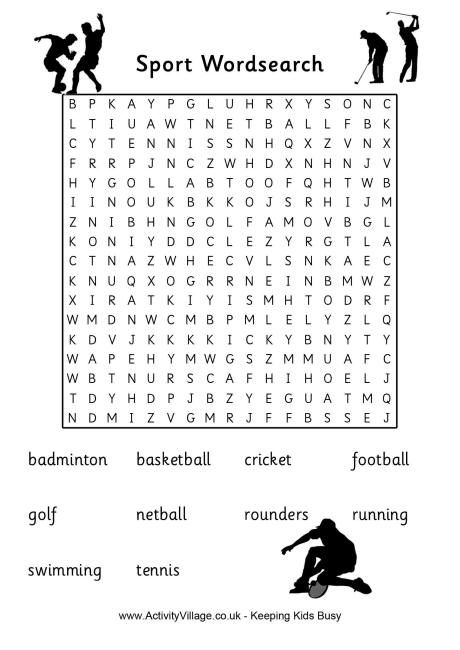 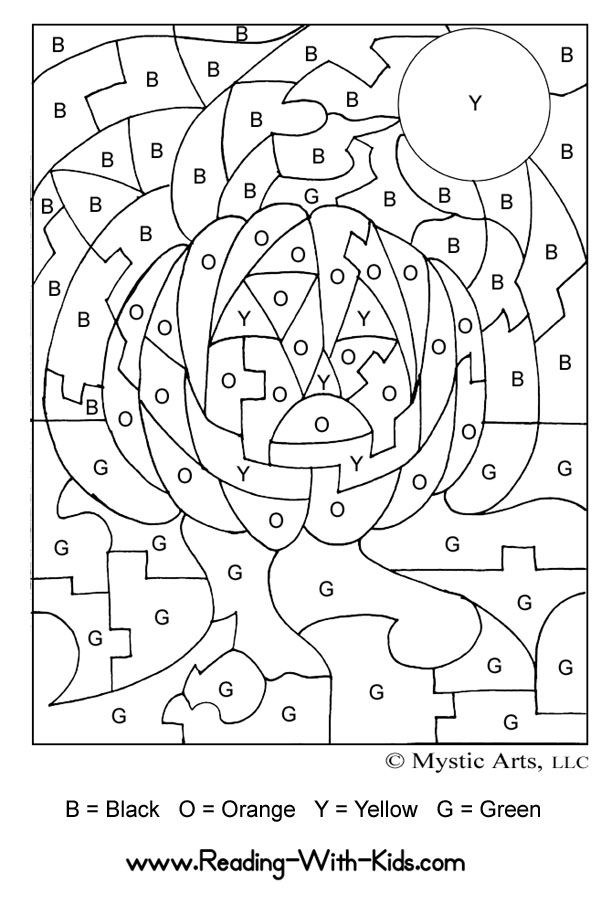 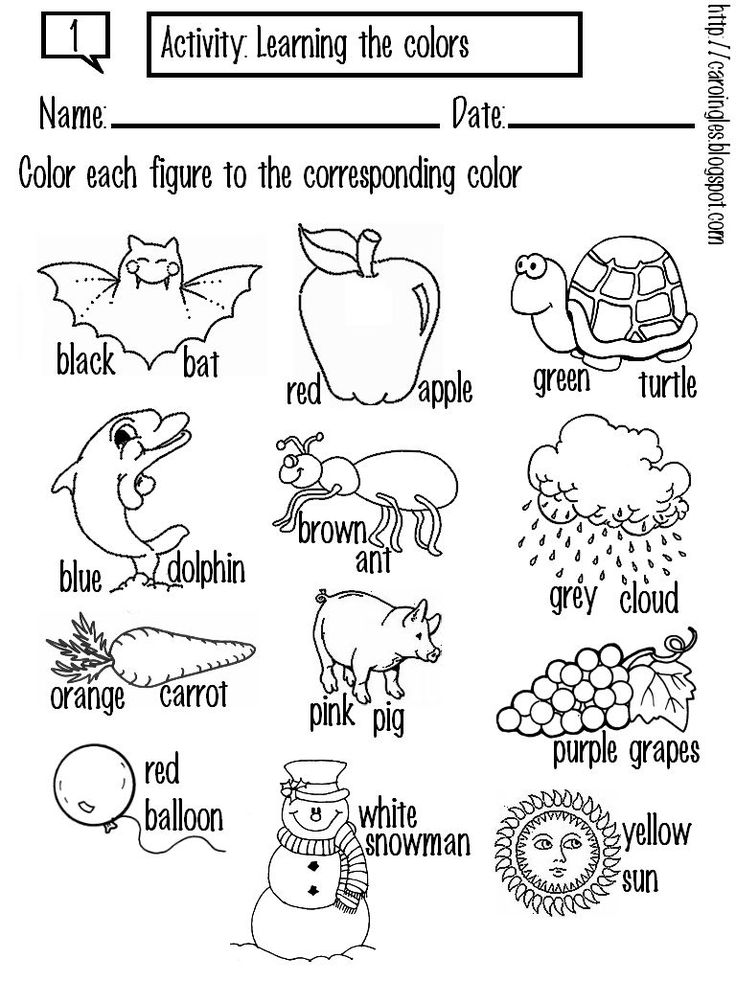 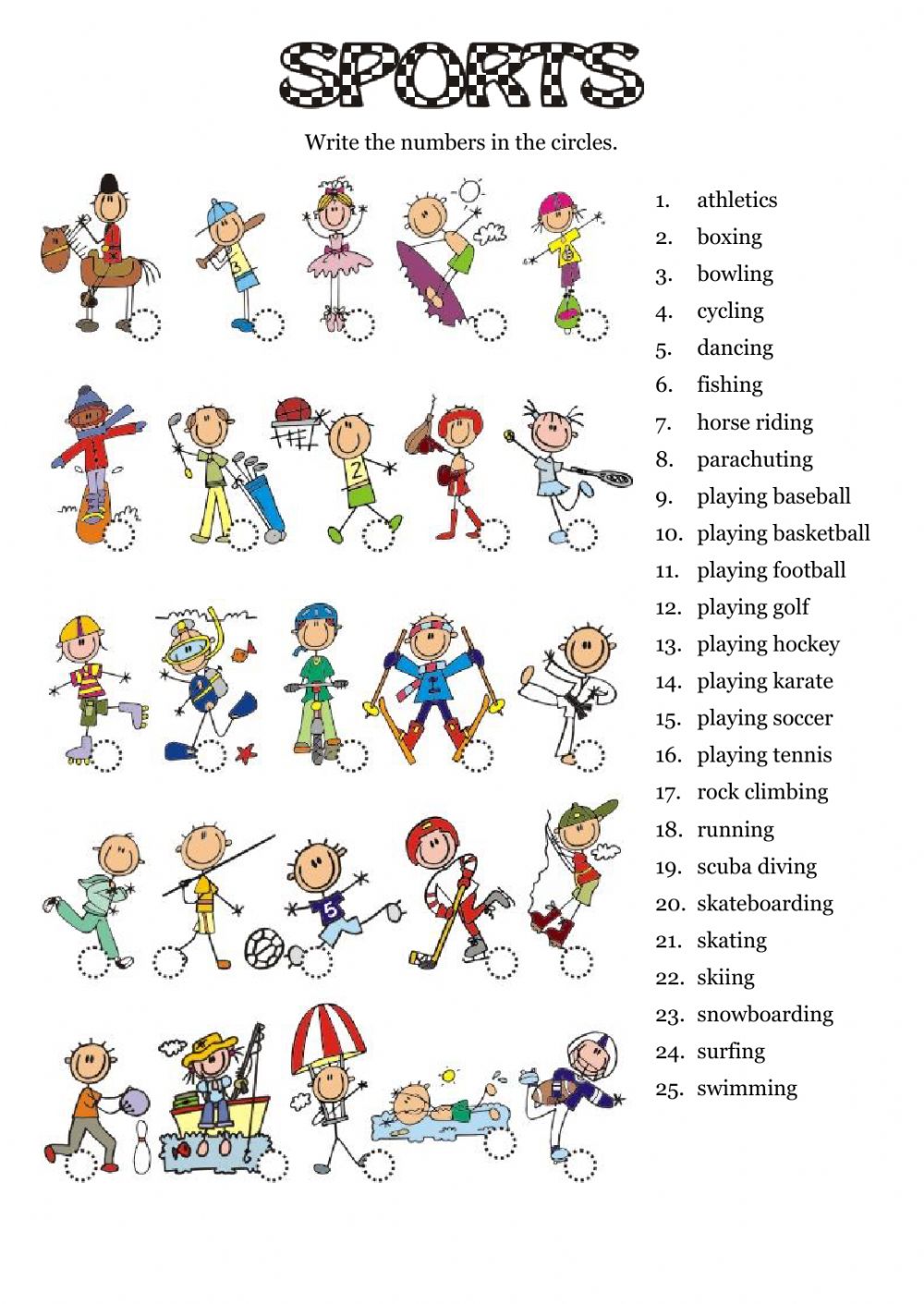 №РазделыКол-во часовКол-во часовКол-во часовформы контроля/аттестации№Разделывсеготеорияпрактикаформы контроля/аттестации1Вводное занятие.  1-12Hello, that's me! Знакомство.211Игры, сценка3English reading. Алфавит, английские звуки, правила чтения на английском языке.844Игры, творческое задания4Colors and numbers. Цвета и цифры на английском.422Игры, задания5Around the world.Мир вокруг 321Игры,задания, викторины6I love my family.  Я люблю мою семью. 312Игры, задания, сценка7All professions are important. Все профессии важны.422Игры, задания8Pets and wild animals. Домашние и дикие животные.523Игры, задания9I like holidays. Я люблю праздники.523Игры, задания10The body.  Тело. 633Игры, задания11Clothes and style. Одежда и стиль.422Игры, задания12Food and healthy meals.  Еда и здоровое питание.523Игры, задания13What a beautiful weather. Какая прекрасная погода.211Игры, задания, сценка14Sports. Виды спорта.422Игры, задания15Home, sweet home. Дом, милый дом!633Игры, задания16School is fun! Школа – это весело!312Игры, задания17Воспитательные мероприятия624Игры, викторины18Итоговое занятие1-1ПроектИтого:723240№РазделыКол-во часовКол-во часовКол-во часовформы контроля/аттестации№Разделывсеготеорияпрактикаформы контроля/аттестации1Вводное занятие.  1-12Знакомство. Повторение приветствия.211Игра, сценка3Изучение и повторение английского алфавита, английских звуков, правил чтения.633Игры, задания4Изучение и повторение английских цветов, счет до 100 на английском языке. 422Игры, задания5Повторение изученного по темам "Family" и "Professions", изучение новой лексики.523Игры, задания, сценка6Past Simple tense. Прошедшее простое время. Неправильные глаголы.422Задания7Изучение и повторение информации о странах изучаемого языка.312Игры, задания, викторины8Travelling and transport.  Путешествие и виды транспорта.422Задания, сочинение9Повторение изученного по теме "Holidays", знакомство с новыми датами, фактами и традициями.523Игры, задания10Shopping. Шопинг.312Игры, задания11Present Perfect tense. Настоящее совершенное время. Неправильные глаголы.422Задания12Повторение изученной лексики по темам "Body", "Clothes & style".  Изучение новой лексики.422Игры, задания13Повторение изученного по темам "Food and healthy meals", изучение новой лексики по теме.422Игры, задания14Past Continuous tense. Прошедшее длительное время.211Задания15Повторение изученного по теме "Weather", изучение нового материала.312Игры, задания, сценка16Повторение изученного по теме "Sports", изучение нового материала.312Игры, задания17Cities and towns. Города. Повторение изученного по теме "House".523Игры, задания18Повторение изученного по теме "School", "Summervacation" изучение нового материала по темам.312Игры, задания19Воспитательные мероприятия.624Игры, викторины 19Итоговое занятие.1-1ИграИтого:723042Ф.И.ВходнойВходнойВходнойВходнойВходнойВходнойВходнойВходнойВходнойИтоговыйИтоговыйИтоговыйИтоговыйИтоговыйИтоговыйИтоговыйИтоговыйИтоговыйФ.И.123456789123456789ПоказателиКритерии оцениванияБаллыПоказателиКритерии оцениванияБаллы1.Теоретические знания (по разделам программы)владение менее чем 1/2 объема знаний, предусмотренных программой);объем усвоенных знаний составляет более 1/2;освоение практически весь объем знаний.0122.Владение специальной терминологиейизбегает употреблять специальные термины;сочетает специальную терминологию с бытовой;специальные термины употребляет осознанно и в полном соответствии с их содержанием0123.Практические умения и навыки, предусмотренные программойовладел менее чем 1/2 предусмотренных умений и навыков;объем усвоенных умений и навыков составляет более 1/2;овладел практически всеми умениями и навыками, предусмотренными программой 0124. Творческие навыки (развитие креативности)в состоянии выполнять лишь простейшие практические задания;выполняет в основном задания на основе образца;выполняет практические задания с элементами творчества0125.Организационно-волевые качества: терпение, воля, стараниепостоянно действует под воздействием контроля извне;периодически контролирует себя сам; постоянно контролирует себя сам0126. Сотрудничество в коллективеизбегает участия в общих делах участвует при побуждении извнеинициативен в общих делах012№ занятияДатаРазделы. Темы. Практические работы.Всего часов по программеВсего часов по КУГФормы контроля/аттестации1. Вводное занятие1Знакомство с программой. Инструктаж по охране труда. Пр. Входная диагностика12. Hello, that's me! Знакомство.2Знакомство с одногруппниками, учителем. Пр. Игра с мячом, зарядка.1ИграЗнакомство с персонажами детских произведений: имя, возраст. Приветствие, прощание. Пр.Сценка «Знакомство»1Сценка3. Englishreading. Алфавит, английские звуки, правила чтения на английском языке.8БуквыA, B, C, D и правила чтения. Пр. Просмотр видео. Игра с пазлом1ИграБуквы E, F, G и правила чтения. Пр.  Просмотр видео. Раскраска на тему «Алфавит»1Творч. заданиеБуквыH, I, J, K и правила чтения. Пр.  Просмотр видео. Игра «Сломанный телефон»1ИграБуквы L, M, N и правила чтения. Пр. Просмотр видео. Игра с карточками.1ИграБуквы O, P, Q, R и правила чтения. Пр. Просмотр видео. Игра с пазлами1ИграБуквы S, T, U и правила чтения. Пр. Просмотр видео. Раскраска на тему «Алфавит»1Творч. заданиеБуквы V, W и правила чтения. Пр. Просмотр видео. Раскраска на тему «Алфавит»1Творч. заданиеБуквы X, Y, Z и правила чтения. Пр. Просмотр видео. Раскраска на тему «Алфавит»1Творч. задание4. Colors and numbers. Цвета и цифры на английском.Считаем от 1 до 12. Пр.Презентация. Игра «Угадай-ка».1ИграСчитаем от 1 до 12. Повторение. Пр. Презентация. Звуковой диктант1ДиктантЛексика по теме «Colors». Пр.  Просмотр видео и презентаций по теме. Игра «Угадай-ка»1ИграПовторение цветов. Пр. Викторина. Творческое задание.1Викторина5. Around the world. Мир вокруг3Знакомство с Великобританией. Пр. Обучающее видео. Презентация. Викторина по теме.1ВикторинаТрадиции Великобритании. Пр. Презентация. Конкурс рисунков1Творч. заданиеЗнакомство с США. Пр. Викторина по теме.1Викт-наТематическое занятие «Безопасное электричество».  Пр. Игра-викторина1Опрос 6. I love my family. Ялюблюмоюсемью.3Лексика на тему «Семья». Пр. Просмотр презентации, видео1ВидеоЛексика на тему «Семья». Пр. Игра «Сломанный телефон»1ИграPresent Simple tense. Пр. Викторина по теме.1ЗаданиеТематическое занятие «День матери в России».  Пр. Конкурс рисунков1Конкурс 7. All professions are important. Все профессии важныЛексика по теме «Профессии». Пр. Игра с пазлами по теме.1ИграГрамматические конструкции по теме. Пр. Викторина по теме.1ВикторинаДополнительная лексика по теме «Профессии». Пр. Просмотр презентации. Игра «Сломанный телефон»1ИграЛексика и грамматика. Повторение. Пр. Сценка «Happyfamily»1Сценка8. Pets and other animals. Домашние и дикие животные.5Лексика на тему «Pets». Пр. Просмотр видео и презентации. Конкурс рисунков.1Творч. заданиеГрамматические конструкции “I have got...”. Пр. Видео-викторина.1ВикторинаЛексика и грамматика. Повторение. Пр. Игра «Сломанный телефон»1ИграЛексика на тему «Wild animals». Пр. Просмотр видео и презентации. Игра с карточками1ИграГрамматические конструкции по теме. Пр. Задание «Cut, paste and color».1Творч. заданиеТематическое занятие «Всемирный день домашних животных».  Пр. Конкурс рисунков1Конкурс 9.  I like holidays. Я люблю праздники.7Знакомство с традициями празднования Нового года и Рождества в Великобритании и США. Пр. Письмо Санта Клаусу и Деду Морозу. Промежуточная диагностика.1Творч. заданиеЗнакомство с традициями празднования Хэллоуина в англоязычных странах. Пр. Конкурс рисунков по теме.1Творч. заданиеЗнакомство с традициями празднования Дня Св. Валентина в США и Великобритании. Пр. Создание валентинки.1Творч. заданиеЗнакомство с традициями празднования Дня Благодарения в США. Пр.Раскраска по теме.1Творч. заданиеЗнакомство с традициями празднования Дня рождения в англоязычных странах. Пр. Конкурс рисунков «Mybirthdaypresent».1Творч. заданиеТематическое занятие «Традиционные праздники России».  Пр. Просмотр и обсуждение презентации1Опрос 10. The body.  Тело.6Лексика на тему «Body».  Пр. Просмотр видео. Игра «Угадай-ка»1ИграЛексика по теме здоровья. Пр. Общение по теме здоровья. Творческое задание «Раскрась клоуна».1Творч. заданиеГрамматические конструкции по теме. Пр.  Просмотр презентации. Викторина по теме.1ВикторинаРаспорядок дня. Пр. Творческое задание «Schedule».1Творч. заданиеПовторение лексики и грамматики по теме. Пр. Игра с мячом. Зарядка «Head, shoulders, knees and toes»1ИграПр. Конкурс рисунков «It’sme!». Составление краткого рассказа о себе.1Игра11. Одежда и стиль. Clothes and style.4Лексика по теме «Clothes». Пр. Просмотр видео по теме.  Игра с пазлами.1ИграГрамматические конструкции “I we ara…It is a…” Пр. Игра «Во что я одет?»1ИграПредметы одежды и обуви, мода. Пр.Творческое задание «Нарисуй свой гардероб»1Творч. заданиеПовторение лексики и грамматике. Пр. Общение по теме. Викторина.1Викторина12. Food and healthy meals. Еда и здоровое питание5Лексика на тему «Food». Пр. Просмотр видео, презентации.  Игра «Угадай-ка»1ИграГрамматические конструкции по теме. Пр. Игра с карточками, с мячом.1ИграЛексика на тему «Meals». Пр. Игра «Съедобное-несъедобное»1ИграГрамматические конструкции по теме. Пр. Видео-викторина по теме.1ВикторинаЗдоровое питание, сравнение питания в России с англоязычными странами. Пр. Играс пазлами и карточками.1ИграТематическое занятие «День правовых знаний».  Пр. Викторина 1Викторина13. What a beautiful weather. Погода. Времена года2Времена года, месяцы. Пр. Просмотр видео, презентации. Игра с карточками1ИграОтношения к природе. Погодные явления. Пр.Игра «Угадай-ка». Игра «Сломанный телефон»1Игра14. Sports. Спорт4Виды спорта летом и зимой.Глаголы движения. Пр. Просмотр презентации. Подвижная игра «Угадай вид спорта»1ИграВиды спорта в помещении и на улице. Грамматическая конструкция “I like to…” Пр. Викторина.1ВикторинаСпорт в англоговорящих странах. Олимпийские игры. Пр. Творческий конкурс «I love sports!»1Творч. заданиеПовторение лексики и грамматики по теме. Пр.Творческое задание “Word quiz”1Творч. задание15. Home, sweethome. Дом, милый дом!6Названия предметов домашнего обихода. Пр. Игра «Угадай-ка»1ИграНазвания комнат. Пр. Просмотр презентации. Творческое задание «Myhouse».1Творч. заданиеГрамматические конструкции по теме. Пр. Видео-викторина1ВикторинаЛексика и грамматические конструкции на тему «Дом». Пр. Игра с пазлами и карточками.1ИграЗнакомство с домами в англоязычных странах. Лондон и его окрестности. Пр.Просмотр видео и его обсуждение.1ВидеоПовторение лексики и грамматики по теме. Пр. Конкурсрисунков «My future house».1Творч. задание16. Schoolisfun! Школа – это весело!3Названия школьных принадлежностей. Пр. Игра «What’sinmybag?»1ИграГрамматические конструкции по теме. Пр. Игра «Сломанный телефон»1ИграКаникулы и виды отдыха. Пр. Конкурс рисунков по теме. Подготовка к проекту.1 ВикторинаТематическое занятие «Скоро лето!».  Пр. Игра1Игра7.  Итоговое занятие1Пр. Проект «I want to bea…». Итоговая диагностика.1ПроектИтого 72№ занятияДатаРазделы. Темы. Практические работы.Всего часов по программеВсего часов по КУГФормы контроля/аттестации1. Вводное занятие1Знакомство с программой. Инструктаж по охране труда. Пр. Входная диагностика1-2.  Знакомство. Приветствие. Как я провел лето?2Знакомство детей друг с другом, учителем. Повторение приветствия, прощания. Пр.Сценка «Знакомство». Игра с мячом1ИграЛетний отдых. Повторение лексики по теме «Путешествия». Пр. Рассказ, творческое задание «Мои каникулы».1Сценка3.  Алфавит, английские звуки, правила чтения.6Английский алфавит. Повторение.Пр. Просмотр видео. Игра с пазлом1ИграАнглийские звуки. Повторение. Пр. Раскраска на тему «Алфавит».1Творч. ЗаданиеПравила чтения. Часть 1.Пр.  Работа с пособием. Игра «Сломанный телефон»1ИграПравила чтения. Часть 2.Пр. Работа с пособием. Игра с карточками.1ИграПравила чтения. Часть 3.Пр. Работа с пособием. Игра «Угадай-ка»1ИграПовторение правил чтения.Пр. Игра с карточками. Звуковой диктант.1Игра, диктант4. Colors and numbers. Цвета и цифры на английском.4Числительные. Счет до 100 на английском. Пр.Презентация. Игра «Угадай-ка».1ИграПовторениечислительных.Пр. Презентация. Звуковой диктант.1ДиктантЛексика по теме «Colors». Пр.  Просмотр видео и презентаций по теме. Игра «Угадай-ка»1ИграПовторение цветов. Пр. Викторина. Творческое задание.1Викторина5. Моя семья и профессии5Повторение изученного по теме "Family" Пр. Просмотр презентации. Игра с карточками1ИграИзучение новой лексики по теме «Family» Пр. Просмотр видео. Игра «Сломанный телефон».1ИграПовторение изученного по теме «Professions». Пр.Сценка «Назови профессию»1СценкаИзучение новой лексики по теме «Professions». Пр.Викторина по профессиям.1ВикторинаПовторение грамматических конструкций «It’sme. It’s my... He is/She is/They are …». Пр. Подготовка к проекту. Задание.1ЗаданиеТематическое занятие «День народного единства и история Ярославля».  Пр. Просмотр и обсуждение презентации.1Опрос 6. Present Simple tense. Прошедшее простое время. Неправильные глаголы.4Формы утвердительных и отрицательных предложений в прошедшем простом времени.Пр. Просмотр презентации.  Задания по теме.1ЗаданияФормы вопросительных предложений в прошедшем простом времени.Пр. Просмотр презентации.  Задания по теме.1ЗаданияПравильные и неправильные глаголы. Пр. Просмотр презентации. Задания по теме.1ЗаданияПовторение изученного материала. Пр.  Задания по теме.1Задания7. Страны изучаемого языка и родная страна3Изучение и повторение информации о Великобритании. Пр.Просмотр видео и презентации. Викторина по пройденному материалу.1ВикторинаИзучение и повторение информации о США и Канаде.  Пр.Просмотр видео и презентации. Викторина по пройденному материалу.1ВикторинаИзучение и повторение информации о Австралия и Новая Зеландия.  Пр.Просмотр видео и презентации. Викторина по пройденному материалу.1ВикторинаТематическое занятие «День неизвестного солдата».  Пр. Виртуальная экскурсия1Опрос 8. Travelling and transport. Путешествия и транспорт4Виды транспорта.Пр. Просмотр презентации и обучающего видео.1ВидеоЛексикапотеме «Travelling by plane, by train, by bus, by car». Пр. Задания по теме.1ЗаданияОстановка в отеле.Пр. Чтение текста, выполнение зданий.1ЗаданияПовторение пройденного материала.  Пр. Сочинение "Моё последнее путешествие".1Сочинение9. I like holidays. Я люблю праздники.5Традиции празднования Нового года и Рождества в Великобритании. Пр. Письмо Санта Клаусу и Деду Морозу. 1Творч. заданиеТрадиции празднования Нового года и Рождества в США. Пр. Создание новогодней открытки на английском языке.1Творч. заданиеТрадиции празднования Дня Св. Валентина в США и Великобритании. Пр. Создание валентинок.1Творч. заданиеТрадиции празднования Дня Благодарения в США. Пр.Раскраска по теме, задание.1Творч. заданиеТрадиции празднования Дня рождения в англоязычных странах. Пр. Конкурс рисунков «My birthday present».1Творч. заданиеТематическое занятие «Международный день кино».  Пр. Конкурс рисунков.1Конкурс 10. Shopping. Шопинг.3Лексика по теме «Покупки». Пр. Просмотр видео. Игра с пазлами и карточками по теме.1ИграЛексика по теме «В супермаркете». Пр. Просмотр видео. Выполнение заданий.1ЗаданияАктивизация лексики в диалогической речи. Пр. Сценка “In a supermarket”. 1СценкаТематическое занятие «Широкая масленица».  Пр. Игра1Игра 11. Present Perfect Tense. Настоящее совершенное время. Неправильные глаголы4Формы утвердительных и отрицательных предложений в настоящем совершенном времени. Пр. Просмотр презентации.  Задания по теме.1ЗаданияФормы вопросительных предложений в настоящем совершенном времени.Пр. Просмотр презентации.  Задания по теме.1ЗаданияПравильные и неправильные глаголы. Пр. Просмотр презентации. Задания по теме.1ЗаданияПовторение изученного материала. Пр.  Задания по теме.1Задания12. Body. Clothes & style. Части тела. Одежда и стиль4Лексика на тему «Body».  Пр. Просмотр видео. Игра «Угадай-ка»1ИграОтработка фраз для использования в повседневной жизни. Пр. Викторина по теме.1ВикторинаЛексика по теме «Clothes and style». Пр. Игра “What I wear?” Игра с лексическими карточками.1ИграМой гардероб. Пр. Составление гардероба для разных случаев. Творческое задание.1Творч. задание13. Food and healthy meals. Еда и здоровое питание4Лексика на тему «Food». Пр. Просмотр видео, презентации.  Игра «Угадай-ка»1ИграPresentContinuoustense. Грамматические конструкции по теме. Пр. Задания по теме.1ЗаданияЛексика на тему «Meals». Здоровое питание. Пр. Игра «Съедобное-несъедобное».1ИграРаспорядок дня. Пр. Викторина. Задание «My schedule»1Викторина14. Past Continuous tense. Прошедшее длительное время2Особенности использования прошедшего длительного времени. Пр. Просмотр презентации, задания по теме.1ЗаданияПовторение материала. Пр. Отработка навыков использования Pastcontinuoustense. Пр. Выполнение заданий.1Задания13. Weather. Seasons. Погода. Времена года3Времена года, месяцы. Пр. Просмотр презентации. Игра с мячом.1ИграПогодные условия и явления. Пр.Сценка «Метеопрогноз», лексические карточки.1СценкаПогода в Великобритании и США. Отношение к природе. Пр. Задания по теме.1Задания14. Sports. Спорт3Виды спорта. Пр.Просмотр презентации и видео. Задания по теме.1ЗаданияГлаголы действия, движения. Пр.  Подвижная игра «Угадай вид спорта»1ИграПовторение. Пр. Отработка навыков диалогической и монологической речи с использованием грамматики и лексики по теме "Спорт". Задания.1Задания17. Cities and towns. Города5Лексика по теме «Город». Пр.  Просмотр видео "London" и презентации по теме "City". Рисунок.1Творч. заданиеАнглийские предлоги места, направления, времени.Пр. Выполнение заданий по теме.1ЗаданияОсновные места и здания в городе. Пр. Игра «Угадай-ка». Лексические карточки.1ИграДостопримечательности нашего города.Пр. Игра «Экскурсия по городу»1ИграПр. Конкурс рисунков «Mydreamtown» cрассказом.1РассказТематическое занятие «Международный день интернета».  Пр. Викторина1Викторина18. Schoolandvacation. Школа и каникулы3Названия школьных принадлежностей. Пр. Игра «What’s in my bag?»1ИграНазвания школьных предметов. Пр. Лексические карточки. Задания по теме.1ЗаданияКаникулы и виды отдыха. Пр. Конкурс рисунков по теме. 1Конкурс Тематическое занятие «Огонь - друг или враг?».  Пр. Игра1Игра 19.  Итоговое занятие1Практика. Итоговая игра-викторина по пройденным темам1ИграИтого 72